WASHINGTON COUNTY LAW LIBRARYCHARITY GOLF TOURNAMENTSponsored by the Washington County Bar AssociationSeptember 8, 2017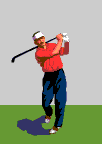 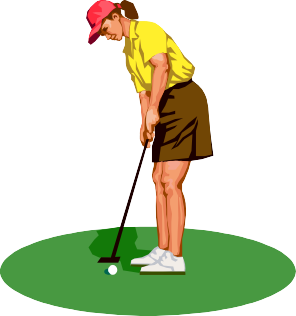 Oak Glen Golf Course, Stillwater, MN (651) 439-6981Noon Registration / 1:00 p.m. Shotgun Start6:00 p.m. Dinner, Reception, Drawings and Prizes18-HOLE GOLF TOURNAMENT REGISTRATIONThis will be a four-person-per-team best-ball tournamentRegistration: $100 for WCBA members, $120 for non-membersAll Proceeds go to the Washington County CirclesIncludes range tokens, green fees, golf cart, lunch, buffet dinner banquet, contests and prizes in addition to networking and serious fun at a great local course and to raise money for the Washington County CirclesPlease make checks payable to WCBA.  Register online or mail completed registration form with payment no later than August 31, 2017 to:Nicholas MorrisonMorrison Legal Services, LLC2557 7th Ave. EastNorth St. Paul, MN 55109Phone: 651-631-3344                                                                   Email: nick.morrison@morrisonlegal.netPlease list the names of your foursome. If you do not have a foursome, list your name(s) only and you will be added to a group.Name:______________________________________________ 		Phone:_____________________ Name:______________________________________________  		Phone:_____________________ Name:______________________________________________  		Phone:_____________________ Name:______________________________________________  		Phone:_____________________ If you don’t play golf, you and a guest may join us for the dinner only and participate in the fun and drawings after the tournament.  The cost of dinner only is $25 per person.  Name: ______________________________________________  	Phone: _____________________Name: ______________________________________________		Phone: _____________________WE NEED HOLE SPONSORS!!! If you are interested in sponsoring a hole for $100, please contact Nick Morrison.